Масютина Екатерина ИгоревнаМуниципальное бюджетное учреждение дополнительного образования«Детская школа искусств № 10» г. СаратоваТема: Стилизация одежды будущего на основе растительных формВид урока: Композиция, беседа, лекция, составление проекта Тип урока: КомбинированныйТема: Стилизация одежды будущего на основе растительных формЦель урока: Научить детей стилизовать растения в предметы одеждыЗадачи урока: Обучающие:дать знания о моде;учить поэтапному ведению рисунка фигуры человека;учить компоновке фигуры человека в листе;учить анализировать форму предметов и стилизовать;учить использовать возможности графического материала передачи формы;учить использовать различные графические средства выразительности;учить терминологии (моделирование, стилизация, конструктивное решение);Развивающие:пространственное мышление;умение анализировать формы;умение упрощать предметы, делать их более конструктивными;Воспитывающие: Усидчивость;концентрация внимания;аккуратность;внимательность. Оборудование для урока: Для преподавателя: меловая доска, наглядное пособие.Для учеников: лист бумаги А3, карандаши разной мягкости, ластик, кисти, краски, палитра, стаканчик для воды, цветная бумага, гофрированная бумага, вырезки из журналов, и др.План урока (3 по 45 мин.) :Организационная часть – 2 минутСообщение нового материала – 30 минутСамостоятельная работа учащихся – 90 минутЗаключительная часть – 13 минут:Завершение урока – 5 минутНаводится порядок рабочего места – 3 минутыДомашнее задание - 5 минутОрганизационная часть (2мин.)Устанавливаю дисциплину в классе, напоминаю детям, что начался урок. Приветствие: - Здравствуйте, ребята! Сегодня мы с вами на уроке композиции, поговорим о будущем нашего города, о том какая будет мода, и разработаем эскизы костюмов.Проверьте, пожалуйста, всё ли у вас есть для урока? Сегодня нам понадобится лист бумаги А3, карандаши разной мягкости, ластик, кисти, краски, палитра, стаканчик для воды, цветная бумага, гофрированная бумага, вырезки из журналов, и др.Сообщение нового материала (30 мин.)Объявляю тему урока: Стилизация одежды будущего на основе растительных форм.Скажите ребята, а вы когда-нибудь задумывались о том, какая мода в одежде будет в будущем? Будет ли она такая же как и сейчас, или может, станет более необычной, допустим похожа на какие-нибудь цветы, деревья или фрукты? На нашем уроке я предлагаю вам пофантазировать о будущем, о том, как мы будем одеваться, и придумать свой костюм по растительным мотивам. Сейчас я расскажу вам немного про одежду и моду в целом, благодаря этим понятиям вам будет проще придумать костюм:Общие сведения об одежде
Одежда возникла, на самых ранних ступенях развития человека. Человек умел изготовлять одежду, или ее прототипы, еще в ледниковый период. 
Одной из причин возникновения одежды следует считать необходимость защиты тела человека от вредных климатических и атмосферных воздействий. 
Одежда представляет собой совокупность покровов, покрывающих полностью или не полностью туловище и верхние части конечностей человека. 
  Основными исходными видами одежды следует считать: шкуру-покрывало, прикрывавшую плечи, спину и грудь человека, из которой впоследствии развилась наплечная одежда и набедренное покрытие, из которого развилась поясная одежда. 
   Позднее материал для одежды стали получать из продуктов животноводства (шерсти) и растительных волокон: льна, хлопка, конопли. 
  По мере своего развития одежда приобретает характерные различия и значения. Развитие одежды неотделимо от общего развития человеческого общества, экономики, социальной жизни, культуры и способов производства. 
  Из простого средства защиты тела человека от внешних воздействий природы, каким одежда была на самых ранних ступенях развития человека, в результате развития техники и культуры, одежда стала объектом прикладного искусства, определенного вида художественного творчества. 
  Эпоха, создавшая стиль, характеризуется не одним лишь размахом художественной деятельности и успехом отдельных людей-художников. В определении стиля решающее значение имеет внутреннее единство всего художественного творчества: архитектуры, изобразительного и прикладного искусства.  Развиваясь, одежда приобретает характерные различия, так появилась национальная одежда. С развитием классовых отношений одежда получает все новые и новые значения. 
Возникновение моды. Огромную роль в развитии и формировании различных видов одежды играет мода. 
Еще в далеком прошлом воины, возвращаясь с войны с другими народами, и торговые люди привозили различные предметы материальной культуры, в том числе и одежду. Тем самым они способствовали развитию и распространению различных форм одежды. 
В России первым журналом, посвященным модам, был «Модное ежемесячное издание» или «Библиотека для дамского туалета», изданный при Екатерине II в 1779 году. Журнал состоял из гравюр и беллетристической литературы. Определение моды и ее основные черты. Первое понятие: мода - это то, что имеет в определенное время самое большое распространение, пользуется наибольшей популярностью и признанием большинства.Второе понятие: мода - это непродолжительное господство в определенной общественной среде тех или иных вкусов, проявляющихся во внешних формах быта, в особенности в костюме (Даль). Из практической жизни видно, что в обществе людей есть стремление к общим формам в костюме, принятым на тот или иной период времени. Наличие этой общности совершенно не исключает большого разнообразия одежды.Общность форм в одежде для каждого, периода времени можно легко уловить. Прекрасно можно разобраться, какая одежда относится к 20, 30, 40 годам этого столетия. Специалисты-историки на этой основе датируют одежду, ткани, утварь и другие предметы с точностью до нескольких лет. 
  Вот это-то наличие общности форм на определенное время и выражает моду в костюме, одежде.Наиболее важной чертой моды является смена мод. Мода определяется появлением, а затем и преобладанием в определенном периоде времени, например сезоне, новых форм одежды, новых тканей, материалов, отделки. 
Основная черта, определяющая моду, это - новизна. 
Таким образом, эстетической сущностью моды является перемена и новизна. Моду создают художники-модельеры и успешность их работы зависит от правильного понимания ими направления моды. Но их предложения становятся модой только тогда, когда они получают всеобщее признание. Идет своеобразный процесс отбора нового, которое в результате фильтрации массы мелких изменений превращается в конце концов в признанные всеми новые формы одежды. Так создается мода.  Основные принципы моделирования одежды вытекают из особенностей всех произведений прикладного искусства, представляющих неразрывное единство двух функций: идейно-художественной и общественно-практической. 
  Условия использования одежды и ее назначение определяют в конечном счете ее форму, материал, из которого она будет выполнена, ее декоративное оформление и отделку.Перед исполнением своего произведения художник должен решить следующие вопросы.1. Какова сущность идеи произведения (костюма) и что оно выражает?2. Для кого предназначается?3. Каково назначение произведения?4. Какую форму целесообразно придать произведению, чтобы оно отвечало своему назначению?5. Какое композиционное решение следует применить для раскрытия идеи (т. е. какое объемное, цветовое, фактурное и др. решение надо дать)?6. Какие материалы и средства надо применить для выполнения произведения?Теперь, когда вы знаете немного о моде, вы можете придумать свою одежду. Сегодня это будет одежда на основе растительных форм. Когда я говорю про растительные формы, это не значит, что это будут платья по своей форме похожие на цветы, нет. Это могут быть наряды похожие на всё что угодно в растительном мире, например деревья, лианы, листья разной формы, траву фрукты, ягоды, овощи, и многое другое. Постарайтесь не брать за основу костюма форму выбранного растения, старайтесь его стилизовать, где-то упрощать, повторять несколько раз форму или наоборот усложнять её. Придумайте что-то необычное, не похожее ни на что другое.  А ещё хочу показать вам презентацию с работами разных художников, которые придумывают интересные образы в одежде по растительным и съедобным мотивам.Сегодня я предлагаю выполнить вам работу не только красками и карандашами, но и в технике коллаж из различной бумаги. Работа должна вестись в несколько этапов:1этап Чтобы начать нашу с вами работу разработки костюма, первоначальна нам необходимо нарисовать модель. Лист необходимо расположить вертикально. Для этого небольшими засечками сверху и снизу листа наметьте размер модели, так чтобы она не касалась краёв листа, но занимала большую часть по расположению в листе. Теперь по центру от засечек провести вертикальную линию, после поделить её на 8 равных частей (пропорции фигуры человека), затем начать прорисовку модели. Первая часть это голова, вторая и третья – шея и грудная клетка, между четвёртой и пятой таз размером чуть меньше одной восьмой нашей фигуры, между шестой и седьмой частью находятся колени и в восьмой части ступни.2 этапКогда мы прорисовали модель, переходим к разработке костюма. Как я уже говорила, он может быть самый разнообразный. Начинать стоит с больших форм и только потом переходить к деталям. Если вы хотите сделать вашу работу в объёме, то лучше за основу брать крупное растение, потому что будет немного трудновато передать мелкие детали. Я бы посоветовала фрукты и овощи, либо цветы с крупными лепестками.3 этапПосле того как придумали костюм переходим к выполнению в цвете или объёме. Выполняя работу стоит помнить про цветовой круг, соблюдая сочетания цветов. Начинать стоит с больших деталей, ведя работу от большего к малому, это во многом упрощает выполнение и меньше затрачивается времени.Теперь узнав как правильно вести работу и что должно в ней быть, предлагаю приступить к работе.Самостоятельная работа (90 минут)Ребята после моего объяснения начинают работать самостоятельно, а я смотрю за ходом их работы. Иногда вмешиваюсь в работу, чтобы указать на ошибки или обратить внимание учащегося на какую-то более важную часть. Помогаю развить их идею, чтобы та смотрелась более интересно. Если вижу, что ребёнок запутался, приостанавливаю его работу и объясняю заново. Если такая ошибка наблюдается у всех детей, то останавливаю самостоятельную работу у всех детей и объясняю заново для всех. Когда дети начинают работать в цвете, помогаю подобрать цвет наиболее подходящий для их работы. По ходу работы дети задают вопросы, стараюсь ответить на них наиболее понятно и обширно.Заключительная часть (13 минут)Наводится порядок рабочего места, убираются карандаши, стёрки, работы выставляются в ряд для выставления оценок.Завершение урока Когда дети выставили свои работы в ряд, анализирую их работы, указываю на ошибки, хвалю за хорошо выполненные работы, выставляю оценки.Домашнее заданиеСделать зарисовки одежды на разные темы.ПриложенияРаботы получившиеся по итогу урока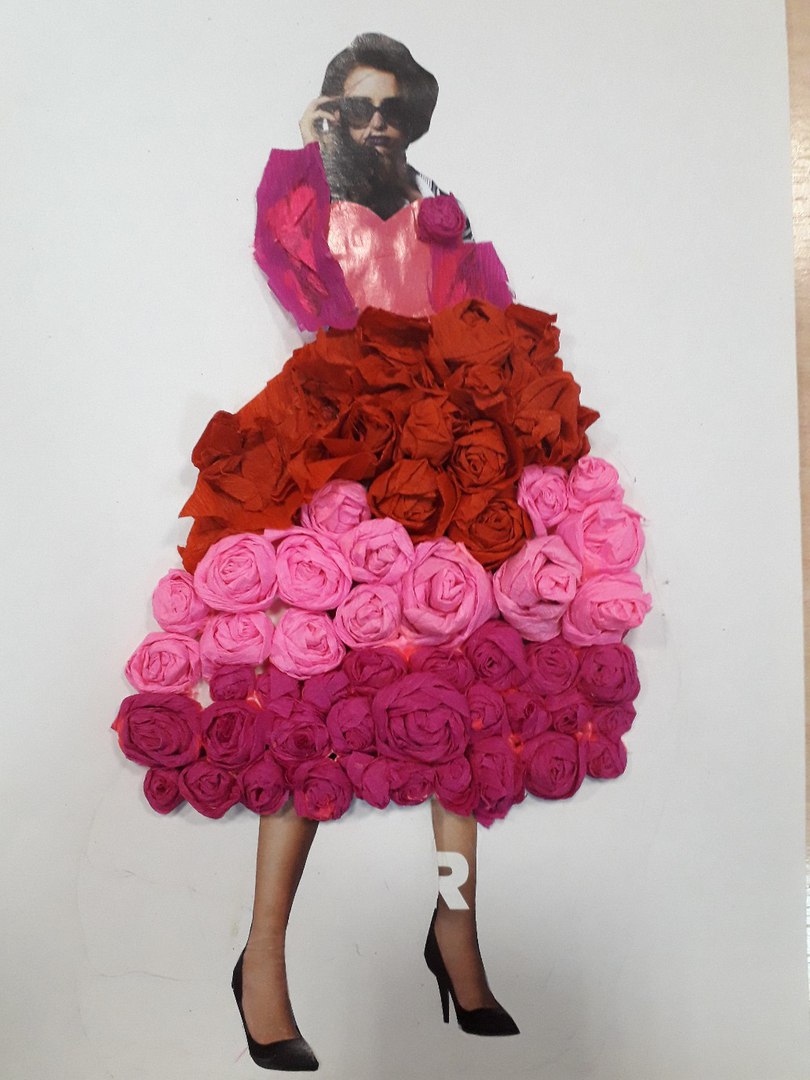 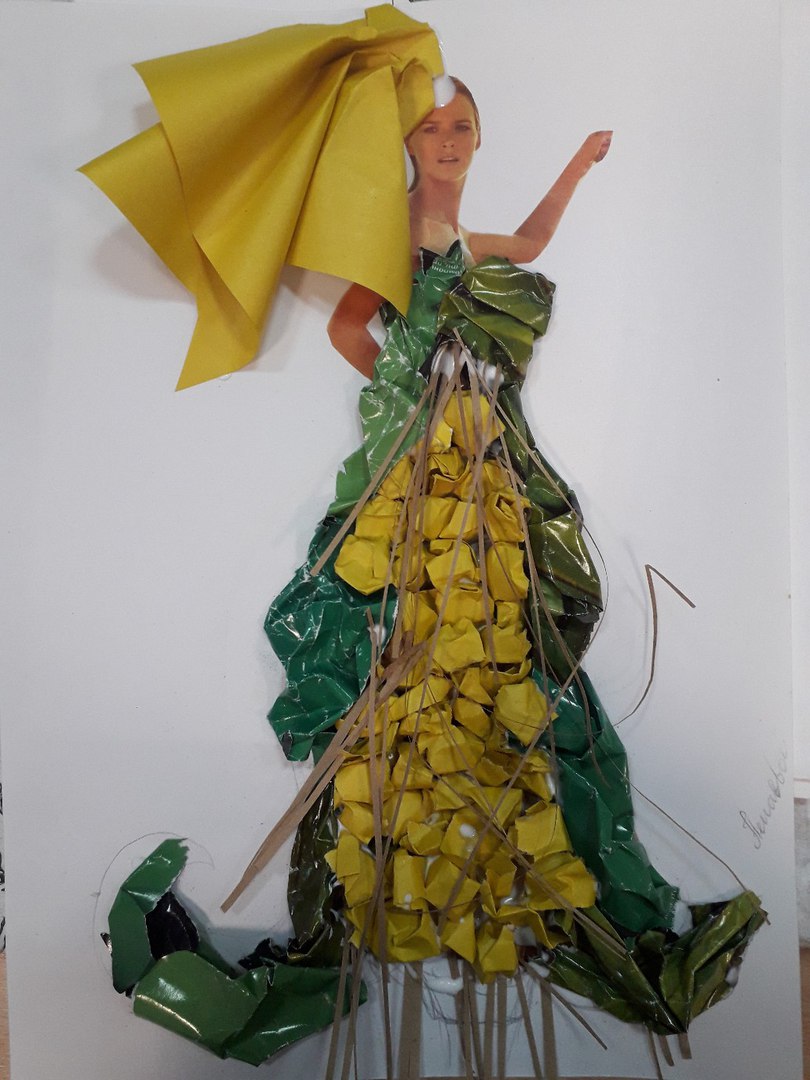 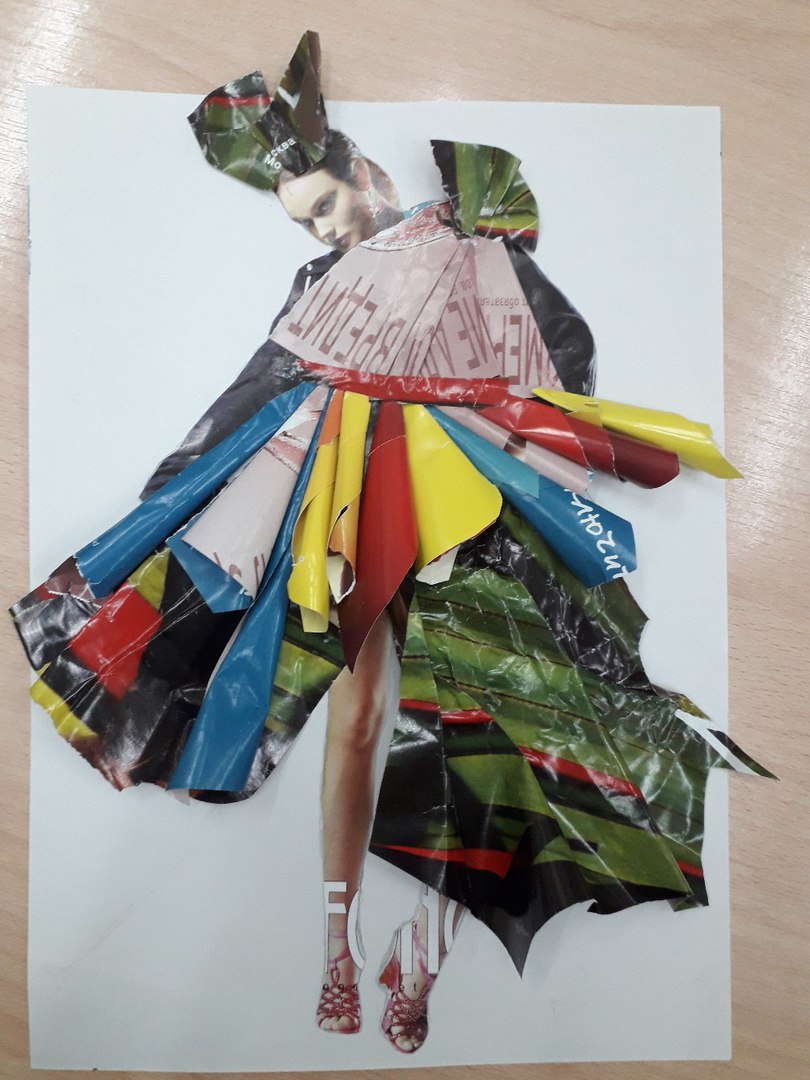 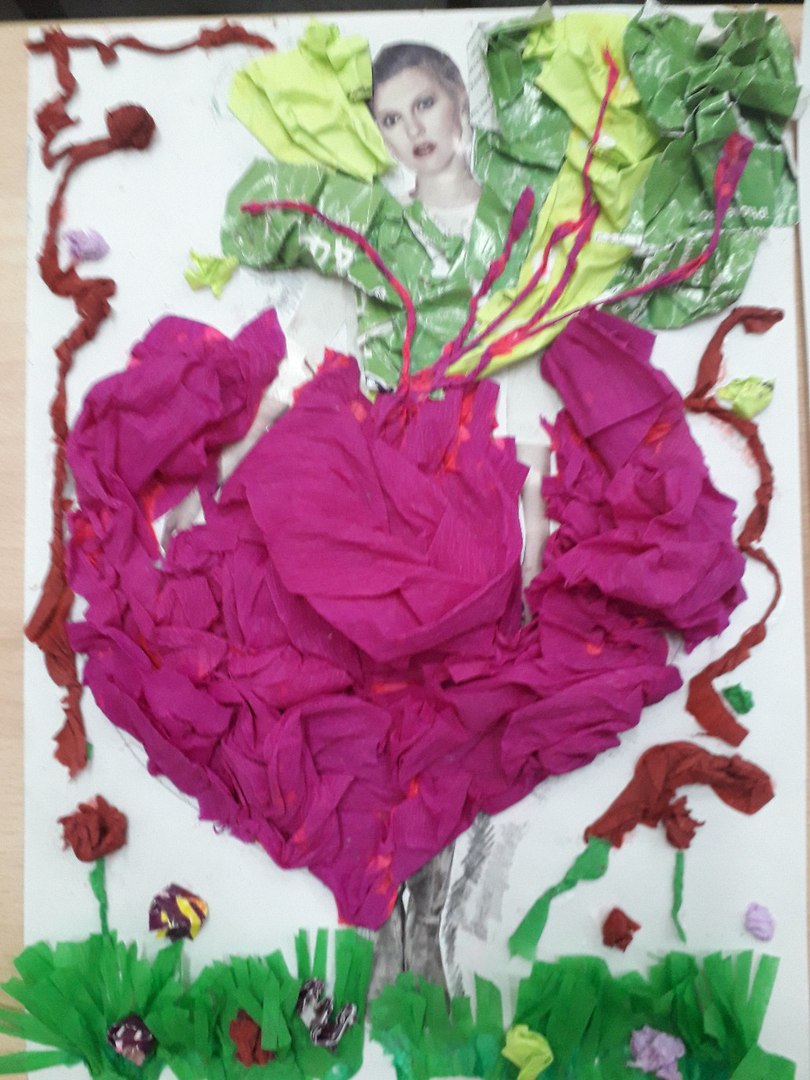 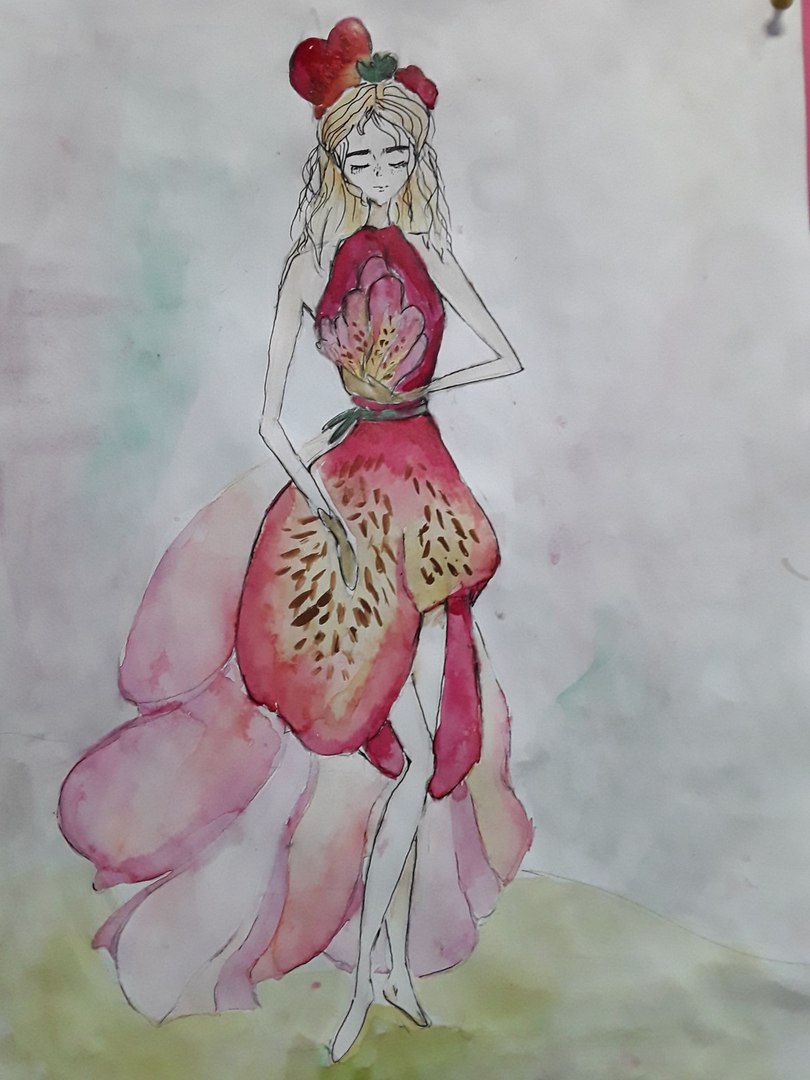 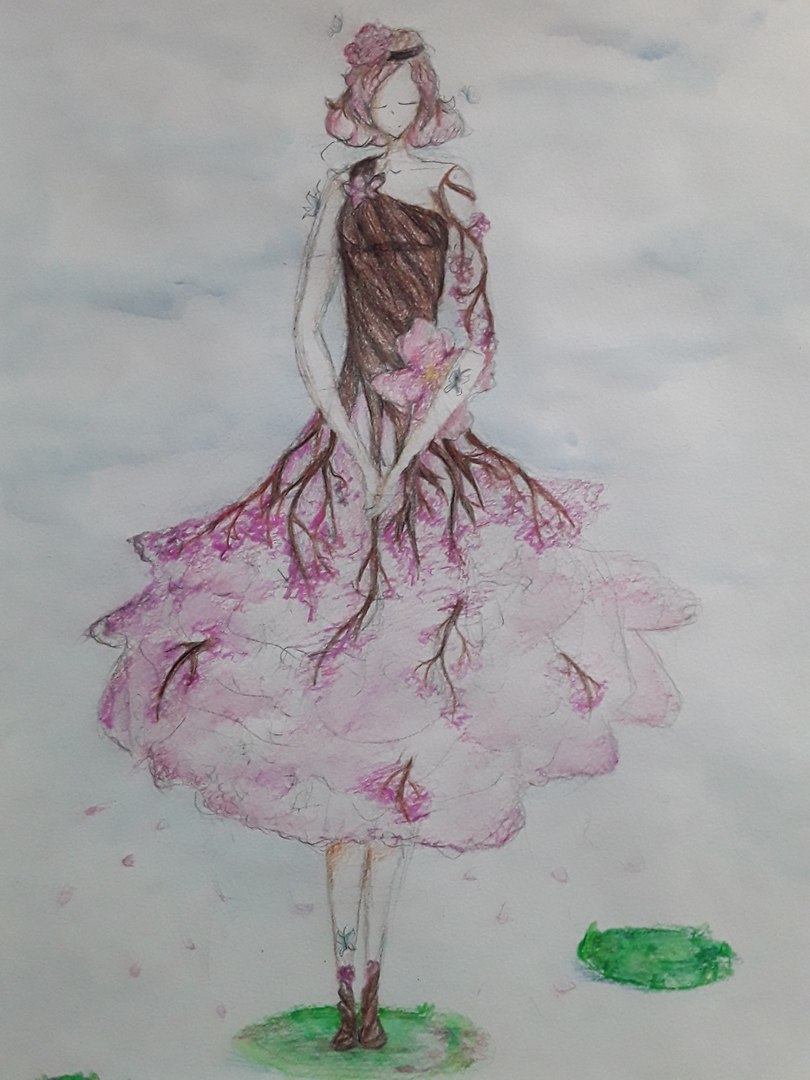 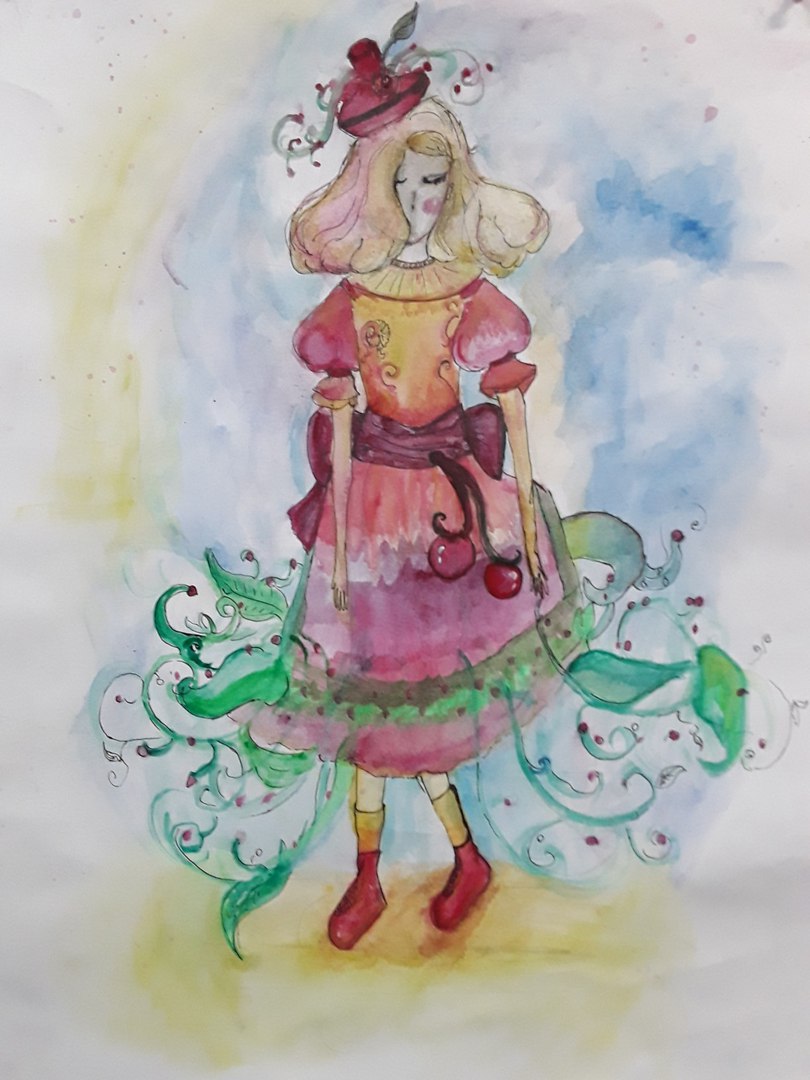 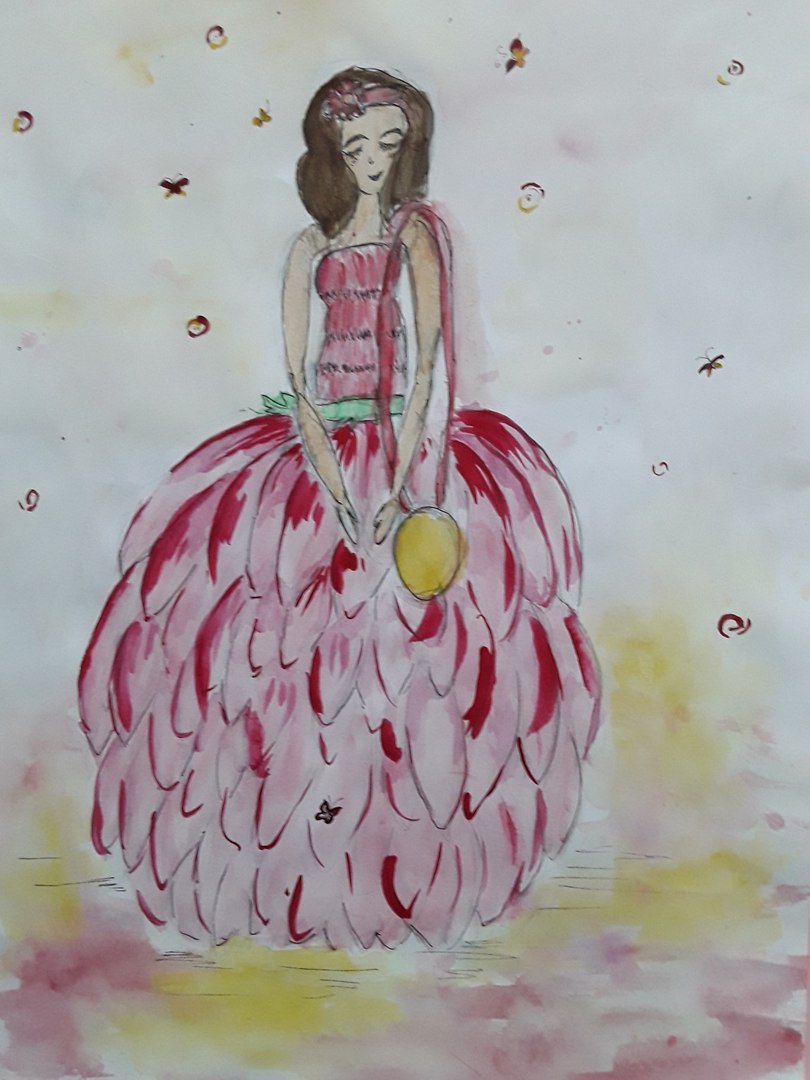 